5 steps to Risk Assessment Identify the HazardsDecide who may be harmedIdentiy the controla measure already in placeEvaluate the remaining risk (High, Medium, Low)Identify any further action needed to reduce the risk to the lowest reasonably practicable levelFOLLOW UP ACTIONSRISK ASSESSMENT FORRISK ASSESSMENT FORDate of assessmentDate of assessment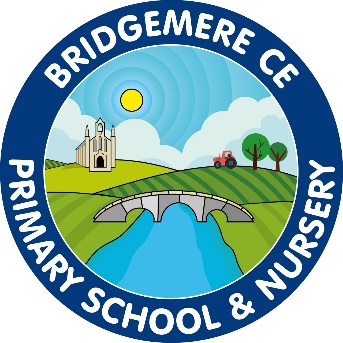 ACE – Before and After School Club ACE – Before and After School Club 20th July 202020th July 2020Name of SchoolName of SchoolReview dateReview dateBridgemere CE Primary SchoolBridgemere CE Primary School4th September 202011th September 20204th September 202011th September 2020Name of Assessor (s)Caroline Middleton/ Sally Hollowood/ Bev DolmanCaroline Middleton/ Sally Hollowood/ Bev DolmanCaroline Middleton/ Sally Hollowood/ Bev DolmanAssessor SignatureRISK PRIORITY HIGHMED LOW HIGH:       Accident likely - with possibility of causing serious injury or loss  MEDIUM: Possibility of accident  - causing minor injury or loss LOW:       Accident unlikely - with control measures in placeNo. Hazard IdentifiedPeople at RiskExisting Control Measures in placeRisk PriorityAdditional Controls Requiredto Minimise Risk1Access for breakfast and afterschool club.Parents and children accessing wrap around care and staffAll parents have been contacted regarding where Breakfast and ASC will be basedthe hall) and arrival and departures have been communicated in the letters distributed.Parents are to resume using the front doorLowHand sanitizer to be placed by the main entrance for use before ringing the bell.All places need to be booked in a week in advance no ad hoc bookings will be permitted2.Emergency exit from club required – such as in the event of a fire alarm.Children and staff in breakfast and ASCThe provision has 3 routes from the hall. Main route is through the Class 3 classroom door and onto the field lining up on the designated 2m markings. Alternative route will be through the double doors, outside Class 4 and round onto the field. The final route is through the main entrance and out onto the field. LowRoutes to be shared with the children on the 4th September and 7th September.Practise fire alarm to take place in the first two weeks in September in school.All children that do not attend in the first two weeks in September will be informed of the procedures.3.Adult led activities Children and staffAll children must be seated with children from their class only. Classes MUST NOT mix. Siblings cannot be together unless in the same class as this will mix classes. Children from the same class only can play together. Assign classes of children to an area with desks in the hall. This will be their base. All equipment will be wiped down after use daily and can be rotated each day or put into storage for 48-72 hours.MediumHall must be set up in readiness for the childrenPlans can be prepared a week in advance due to bookings being made a week in advance.Desks must be set out in specified areasPlay equipment set out for each class.All equipment wiped after use or put into storage.Areas will be set up outside for each class also. Class 1 – field a, Class 2 – field b, Class 3 - field c, Class 4 – field d4.First aid requiredChildren and staff Staff running the club is first aid trained and able to administer any response necessary. PPE equipment is available for these purposes.MediumFirst aid policy will be updated to  in response to Covid 19 new guidance July 2020.5.Food preparation and serving. Children and staffGloves will be worn. Easier snacks to be madeLowFridge to be moved into Hall so preparation of food can take place in situ.6.Late collection of a child. Children, staff and parentsParent will be expected to contact school if they are likely to be late.Staff member will contact the parent if no contact has been received.Last staff member/cleaner will remain with member of staffLowAll contact details to be updated7.ToiletingChildrenPedestal bins placed in the toilets.Children to toilet no more than 2 at any timeMediumPaper towels to be placed in toilets and use monitored by HOSAll children to wash hands after being outsde and before eating.Wipes to be readily available8. CleaningChildren and staffCleaning schedule has been set up.A fogger has been purchased, proven to kill Covid 19 bacteria for 8 days.Supplies have been purchased for:TissuesAnti-bacterial soapHand sanitiserAnti-bacterial wipesTapePedestal bins have been placed around school.HighDiscuss with cleaning contractors or staff the additional cleaning requirements and agree additional hours to allow for this. Share cleaning schedule. Crystal clean to provide their updated RAFogger to be used each Friday. Waste from bins will be double bagged and emptied twice a day.No.Potential HazardAction to be TakenBy WhomTarget Completion DateAction Completed(Signed & Dated)1Reduction of transmissionHand sanitiser to be placed in foyer.Caretaker3rd September 20202Prevention from fireRoutes to be shared with the children on the 4th SeptemberPractise fire alarm to take place in the first two weeks.Boost Staff4th September and by the 11th September 20203Reduction of contact with others to prevent transmissionHalls need to be set up daily so children can sit at desks in their class groups and maintain 2m social distancing between other classesBoost StaffDaily from 4th September 20204Reduction of transmissionFirst aid policy will be amended to include an addendum in response to Covid 19.EHTBy 1st September 20205Reduction of transmissionDiscuss with cleaning contractors or staff the additional cleaning requirements and agree additional hours to allow for this. Share cleaning schedule. Crystal clean to provide their updated RAWaste from bins will be double bagged and emptied twice a day.EHT/HOSCleaning staffBy 1st September 2020